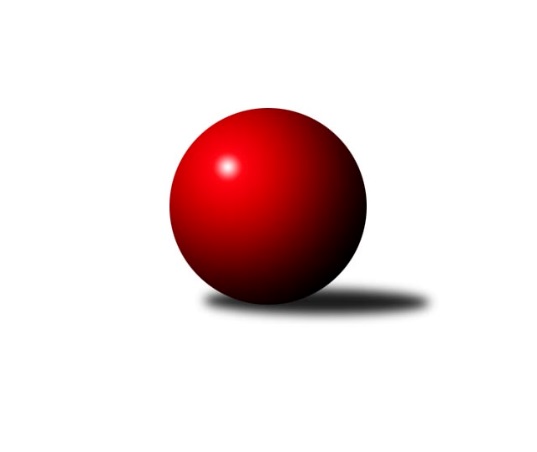 Č.10Ročník 2022/2023	9.11.2022Nejlepšího výkonu v tomto kole: 2438 dosáhlo družstvo: SC Olympia Radotín CMistrovství Prahy 4 2022/2023Výsledky 10. kolaSouhrnný přehled výsledků:SK Rapid Praha B	- SK Žižkov Praha E	2:6	2121:2201	6.0:6.0	7.11.SC Olympia Radotín C	- TJ Sokol Rudná E	5:3	2438:2293	8.0:4.0	8.11.SK Meteor Praha E	- TJ Sokol Praha-Vršovice D	8:0	2399:2273	9.0:3.0	9.11.Tabulka družstev:	1.	SC Olympia Radotín B	7	7	0	0	42.0 : 14.0 	54.0 : 30.0 	 2272	14	2.	SK Meteor Praha E	8	6	1	1	48.0 : 16.0 	64.0 : 32.0 	 2360	13	3.	TJ Sokol Praha-Vršovice D	8	5	0	3	34.0 : 30.0 	50.0 : 46.0 	 2207	10	4.	TJ Sokol Rudná E	8	3	0	5	28.5 : 35.5 	47.5 : 48.5 	 2199	6	5.	SC Olympia Radotín C	8	3	0	5	27.0 : 37.0 	45.0 : 51.0 	 2100	6	6.	SK Rapid Praha B	8	2	0	6	21.5 : 42.5 	33.5 : 62.5 	 2044	4	7.	SK Žižkov Praha E	9	1	1	7	23.0 : 49.0 	42.0 : 66.0 	 2106	3Podrobné výsledky kola:	 SK Rapid Praha B	2121	2:6	2201	SK Žižkov Praha E	Petr Švenda	 	 177 	 216 		393 	 1:1 	 400 	 	208 	 192		Barbora Králová	Jaroslav Svozil	 	 151 	 161 		312 	 0:2 	 370 	 	187 	 183		Martin Svoboda	Roman Hašek	 	 164 	 206 		370 	 2:0 	 316 	 	157 	 159		Petr Katz	Antonín Krampera	 	 187 	 171 		358 	 1:1 	 390 	 	183 	 207		Martin Hřebejk	Tomáš Moravec	 	 138 	 145 		283 	 0:2 	 397 	 	202 	 195		Pavla Hřebejková	Marek Švenda	 	 178 	 227 		405 	 2:0 	 328 	 	169 	 159		Vladimír Bustarozhodčí: Nejlepší výkon utkání: 405 - Marek Švenda	 SC Olympia Radotín C	2438	5:3	2293	TJ Sokol Rudná E	Petr Zlatník	 	 217 	 207 		424 	 2:0 	 352 	 	175 	 177		Jana Fišerová	Michal Minarech	 	 181 	 165 		346 	 1:1 	 348 	 	155 	 193		Helena Machulková	Vojtěch Zlatník	 	 226 	 245 		471 	 1:1 	 440 	 	230 	 210		Luboš Machulka	Ludmila Zlatníková	 	 204 	 183 		387 	 1:1 	 399 	 	203 	 196		Miloslav Dvořák	Jan Kalina	 	 204 	 212 		416 	 1:1 	 423 	 	224 	 199		Petr Fišer	Petr Žáček	 	 184 	 210 		394 	 2:0 	 331 	 	159 	 172		Jaroslav Mařánekrozhodčí: Jiří UjhelyiNejlepší výkon utkání: 471 - Vojtěch Zlatník	 SK Meteor Praha E	2399	8:0	2273	TJ Sokol Praha-Vršovice D	Martin Smetana	 	 201 	 191 		392 	 1:1 	 374 	 	177 	 197		Milan Lukeš	Michal Mičo	 	 194 	 193 		387 	 2:0 	 332 	 	182 	 150		Renata Göringerová *1	Martin Povolný	 	 193 	 193 		386 	 1:1 	 382 	 	201 	 181		Jitka Vykouková	Mikoláš Dvořák	 	 175 	 219 		394 	 1:1 	 387 	 	192 	 195		Květuše Pytlíková	Zuzana Edlmannová	 	 204 	 194 		398 	 2:0 	 376 	 	187 	 189		Jarmila Fremrová	Miroslava Martincová	 	 215 	 227 		442 	 2:0 	 422 	 	209 	 213		Martina Liberskározhodčí:  Vedoucí družstevstřídání: *1 od 51. hodu Helena HanzalováNejlepší výkon utkání: 442 - Miroslava MartincováPořadí jednotlivců:	jméno hráče	družstvo	celkem	plné	dorážka	chyby	poměr kuž.	Maximum	1.	Radek Pauk 	SC Olympia Radotín B	418.92	298.0	120.9	9.4	4/4	(448)	2.	Martin Šimek 	SC Olympia Radotín B	415.58	280.3	135.3	9.3	4/4	(430)	3.	Luboš Machulka 	TJ Sokol Rudná E	414.80	288.9	125.9	8.8	5/5	(459)	4.	Pavla Hřebejková 	SK Žižkov Praha E	413.50	286.9	126.6	10.4	4/4	(461)	5.	Martin Povolný 	SK Meteor Praha E	410.83	296.4	114.4	10.4	3/3	(448)	6.	Zuzana Edlmannová 	SK Meteor Praha E	410.28	291.6	118.7	9.7	3/3	(434)	7.	Miroslava Martincová 	SK Meteor Praha E	409.42	293.3	116.1	10.0	3/3	(443)	8.	Vojtěch Zlatník 	SC Olympia Radotín C	398.79	281.5	117.3	7.8	2/2	(471)	9.	Bohumil Fojt 	SK Meteor Praha E	396.78	280.8	116.0	9.8	3/3	(428)	10.	Barbora Králová 	SK Žižkov Praha E	394.63	278.7	115.9	10.6	4/4	(469)	11.	Michal Mičo 	SK Meteor Praha E	394.25	281.9	112.3	10.3	3/3	(448)	12.	Martina Liberská 	TJ Sokol Praha-Vršovice D	392.88	288.3	104.6	14.9	4/4	(422)	13.	Květuše Pytlíková 	TJ Sokol Praha-Vršovice D	390.92	283.5	107.4	11.8	4/4	(427)	14.	Petr Fišer 	TJ Sokol Rudná E	390.70	283.2	107.5	13.1	5/5	(466)	15.	Petra Grulichová 	SK Meteor Praha E	390.67	286.3	104.3	13.5	3/3	(417)	16.	Milan Lukeš 	TJ Sokol Praha-Vršovice D	386.56	268.0	118.6	10.4	3/4	(418)	17.	Pavel Šimek 	SC Olympia Radotín B	382.61	275.9	106.7	11.3	3/4	(425)	18.	Jarmila Fremrová 	TJ Sokol Praha-Vršovice D	378.83	277.9	101.0	13.1	4/4	(398)	19.	Martin Smetana 	SK Meteor Praha E	376.67	270.5	106.2	13.5	3/3	(392)	20.	Jan Kalina 	SC Olympia Radotín C	376.00	269.0	107.0	13.3	2/2	(416)	21.	Marek Švenda 	SK Rapid Praha B	375.33	275.5	99.8	15.4	3/3	(426)	22.	Petr Švenda 	SK Rapid Praha B	368.61	269.4	99.2	12.2	3/3	(440)	23.	Jana Fišerová 	TJ Sokol Rudná E	368.10	264.4	103.7	15.3	5/5	(428)	24.	Jitka Vykouková 	TJ Sokol Praha-Vršovice D	366.67	270.0	96.7	16.5	3/4	(398)	25.	Jana Fojtová 	SK Meteor Praha E	362.00	260.0	102.0	16.0	2/3	(363)	26.	Květa Dvořáková 	SC Olympia Radotín B	362.00	266.6	95.4	16.1	3/4	(389)	27.	Renáta Francová 	SC Olympia Radotín B	361.75	268.0	93.8	16.1	4/4	(391)	28.	Mikoláš Dvořák 	SK Meteor Praha E	359.67	271.7	88.0	16.3	3/3	(394)	29.	Miloš Dudek 	SC Olympia Radotín B	358.33	267.5	90.8	15.8	3/4	(361)	30.	Václav Černý 	TJ Sokol Praha-Vršovice D	358.17	261.2	97.0	16.2	3/4	(390)	31.	Renata Göringerová 	TJ Sokol Praha-Vršovice D	357.50	265.6	91.9	13.3	4/4	(389)	32.	Pavel Eder 	SK Rapid Praha B	356.67	259.2	97.4	12.8	3/3	(388)	33.	Helena Machulková 	TJ Sokol Rudná E	355.70	265.5	90.2	18.2	5/5	(391)	34.	Petr Zlatník 	SC Olympia Radotín C	352.50	262.0	90.5	16.6	2/2	(424)	35.	Roman Hašek 	SK Rapid Praha B	351.67	259.7	91.9	17.7	3/3	(375)	36.	Jaroslav Mařánek 	TJ Sokol Rudná E	348.00	254.0	94.0	17.3	5/5	(384)	37.	Martin Hřebejk 	SK Žižkov Praha E	338.33	259.0	79.3	21.0	3/4	(390)	38.	Filip Lafek 	SK Žižkov Praha E	338.17	236.2	102.0	16.8	3/4	(401)	39.	Petr Žáček 	SC Olympia Radotín C	335.86	255.1	80.7	21.4	2/2	(400)	40.	Taťjana Vydrová 	SC Olympia Radotín B	333.33	252.7	80.7	19.0	3/4	(358)	41.	Martin Svoboda 	SK Žižkov Praha E	333.17	242.1	91.1	15.7	3/4	(370)	42.	Ludmila Zlatníková 	SC Olympia Radotín C	330.50	247.7	82.8	21.4	2/2	(387)	43.	Alena Gryz 	TJ Sokol Rudná E	328.00	257.3	70.7	25.5	5/5	(362)	44.	Antonín Krampera 	SK Rapid Praha B	321.50	235.6	85.9	18.4	2/3	(358)	45.	Aleš Nedbálek 	SC Olympia Radotín C	311.25	231.5	79.8	22.5	2/2	(332)	46.	Jaroslav Svozil 	SK Rapid Praha B	307.39	236.6	70.8	24.2	3/3	(356)	47.	Vladimír Busta 	SK Žižkov Praha E	305.00	237.8	67.3	24.9	4/4	(328)	48.	Petr Katz 	SK Žižkov Praha E	290.63	222.3	68.4	27.1	4/4	(343)	49.	Tomáš Moravec 	SK Rapid Praha B	276.70	212.1	64.6	20.0	2/3	(287)		Miloslava Žďárková 	SK Žižkov Praha E	439.00	319.0	120.0	12.0	1/4	(439)		Zdeněk Míka 	SK Meteor Praha E	438.00	298.0	140.0	3.0	1/3	(438)		Pavla Šimková 	SC Olympia Radotín B	424.00	291.0	133.0	10.0	1/4	(424)		Kateřina Majerová 	SK Žižkov Praha E	403.92	287.3	116.7	10.2	2/4	(427)		Zdeněk Poutník 	TJ Sokol Praha-Vršovice D	386.00	279.0	107.0	16.0	1/4	(386)		Eva Hucková 	SC Olympia Radotín B	382.00	296.0	86.0	15.0	1/4	(382)		Miloslav Dvořák 	TJ Sokol Rudná E	350.33	253.5	96.8	13.5	3/5	(399)		Michal Minarech 	SC Olympia Radotín C	346.00	251.0	95.0	18.0	1/2	(346)		Irena Sedláčková 	TJ Sokol Praha-Vršovice D	342.00	249.0	93.0	13.0	1/4	(342)		Vladimír Dvořák 	SC Olympia Radotín B	337.50	242.0	95.5	15.0	2/4	(359)		David Dungel 	SK Žižkov Praha E	333.00	268.5	64.5	25.3	2/4	(343)		Karel Svoboda 	SC Olympia Radotín C	332.00	242.5	89.5	20.0	1/2	(354)		Helena Hanzalová 	TJ Sokol Praha-Vršovice D	283.25	220.0	63.3	29.0	2/4	(304)		Václav Vejvoda 	TJ Sokol Rudná E	195.00	144.0	51.0	25.0	1/5	(195)Sportovně technické informace:Starty náhradníků:registrační číslo	jméno a příjmení 	datum startu 	družstvo	číslo startu
Hráči dopsaní na soupisku:registrační číslo	jméno a příjmení 	datum startu 	družstvo	27156	Michal Minarech	08.11.2022	SC Olympia Radotín C	Program dalšího kola:11. kolo14.11.2022	po	17:30	TJ Sokol Rudná E - SC Olympia Radotín B (dohrávka z 2. kola)	15.11.2022	út	17:30	TJ Sokol Praha-Vršovice D - SK Rapid Praha B	15.11.2022	út	18:30	SC Olympia Radotín C - SK Meteor Praha E	Nejlepší šestka kola - absolutněNejlepší šestka kola - absolutněNejlepší šestka kola - absolutněNejlepší šestka kola - absolutněNejlepší šestka kola - dle průměru kuželenNejlepší šestka kola - dle průměru kuželenNejlepší šestka kola - dle průměru kuželenNejlepší šestka kola - dle průměru kuželenNejlepší šestka kola - dle průměru kuželenPočetJménoNázev týmuVýkonPočetJménoNázev týmuPrůměr (%)Výkon6xVojtěch ZlatníkRadotín C4714xVojtěch ZlatníkRadotín C124.294715xMiroslava MartincováMeteor E4427xLuboš MachulkaRudná E116.114405xLuboš MachulkaRudná E4404xMiroslava MartincováMeteor E115.44421xPetr ZlatníkRadotín C4244xMarek ŠvendaRapid B112.724053xPetr FišerRudná E4231xPetr ZlatníkRadotín C111.884242xMartina LiberskáVršovice D4224xPetr FišerRudná E111.62423